EN DEFENSA DEL TERRITORI   I LA SEVA GENT!  Som farts de mentides i contes, per això ens trobem aquí. Per denunciar la política energètica de REESA que es comporta com autèntics invasors en busca del benefici especulatiu i corrupte dels seus amics i socis. Tots sabem com han pujat els preus de la llum i com ens enganyen i roben.  El nou pla de recreixement de les LAT son part d’una estratègia per interconnectar amb França amb una futura MAT que destorçarà  tot el Pirineu de Nord a Sud i de Est a Oest. L’antiga LAT de la Foradada del Costar a Pobla de Segur, construïda en temps del Dictador, “por orden y mando”, es una de la moltes que volen “recreixé”  amb la participació directa de L’ESTAT i la necessària col·laboració del Ministeri d’Energia i el “Conseller Cañete” dins de La Comissió Europea i “EL PLA JUNQUER”   Per que estimem la nostra terra i per que es absolutament innecessari estes infraestructures, per que volem viure lliures d’especuladors i monògams interessos econòmics particularsDIGUEM PROU, NI AQUI NI EN LLOC!!  ACIVITATS DIA 13 D’AGOSTACTIVITATS DIA 14 D’AGOST ACTIVITATS DIA 15 D’AGOST       AGRAIMENTS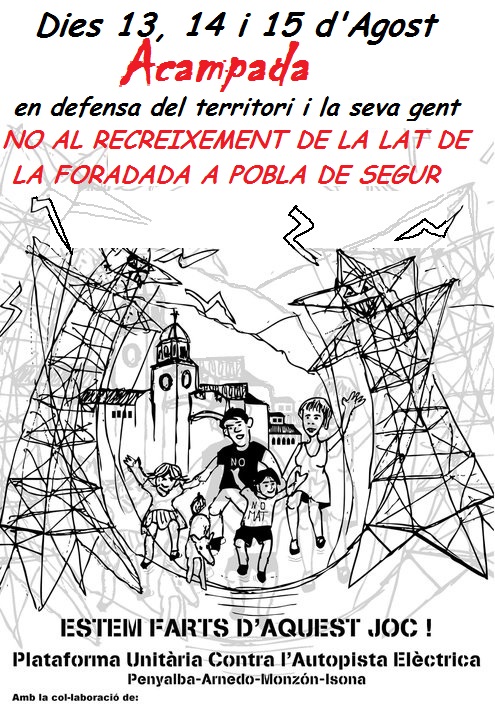 Amb la col·laboració de: